5. Temps de conservation des aliments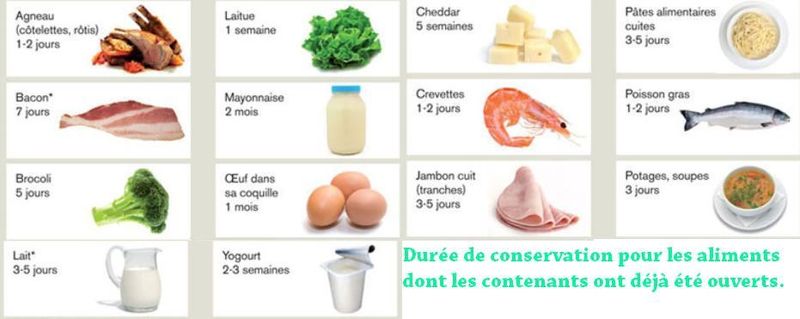 En fonction des aliments, leur durée de conservation dans le placard, le réfrigérateur ou le congélateur est différent.Il arrive fréquemment qu'on se demande si un aliment est encore bon après un certain temps ou si on doit le jeter. Pour vous aider, ce tableau regroupe les temps de conservation des aliments les plus consommés.Produits laitiersPlacardRéfrigérateurCongélateurLait, crème, yaourt3 à 5 jours (ouverts)Camembert, brie3 à 4 semainesFruitsPlacardRéfrigérateurCongélateurFruits rouges2 jours1 anMelons, rhubarbe4 joursRaisins, prunes5 joursPêches, abricots1 semaineJus1 à 2 semaines (entamés)Pommes2 moisLégumesPlacardRéfrigérateurCongélateurEndives3 joursHaricots, champignons, brocoli5 joursChou-fleur, choux de Bruxelles6 joursPoivrons, oignons verts, radis, navet, laitue, tomates, courgettes, concombre, poireau1 semaineChou, céleri2 semainesBetteraves3 semainesOignons3 à 4 semaines1 anCarottes3 mois1 anPotage, soupe3 jours2 moisViandes, volailles, poissons, œufsPlacardRéfrigérateurCongélateurŒufs frais crus3 semaines4 moisJaunes et blancs frais2-4 jours4 moisŒufs cuits dur1 semaineAgneau (côtelettes, rôtis)3 à 5 jours6 à 9 moisBœuf (biftecks, rôtis)3 à 5 jours6 à 12 moisJambon cuit (en tranches)3 à 4 jours1 anPorc (côtelettes, rôtis)3 à 4 jours4 à 6 moisViande hachée, boulettes de viande1 à 2 jours2 à 3 moisViande cuite3 à 4 jours2 à 3 moisVolaille1 à 2 jours6 moisBacon7 jours1 anViande fumée, charcuterie5 à 6 jours1 à 2 moisSaucisses fraîches1 à 2 jours1 à 2 moisPoisson et crevettes1 à 2 jours2 moisFéculents et CéréalesPlacardRéfrigérateurCongélateurCéréales sèches6 à 8 moisFarine blanche2 ansPâtes et riz1 anLégumineuses sèches1 anPommes de terre1 semainePlusieurs moisAliments diversPlacardRéfrigérateurCongélateurFines herbes séchées1 anConfitureQuelques mois (entamés)Miel pasteurisé18 moisConserves1 anKetchup, marinades1 an (entamés)Mayonnaise2 mois (entamée)Huile d’assaisonnement1 anVinaigre2 ansThé1 anCafé moulu1 semaine (entamé)2 moisCafé instantané1 anBeurre3 semaines (ouvert)
